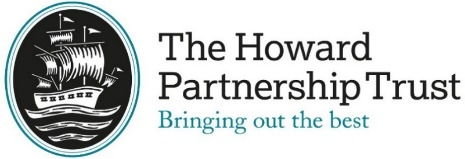 Part A - Grade & Structure InformationCopyright © 2017 Surrey County CouncilJob Family Code7CLESRole TitleCover ManagerGradeS7Reports to (role title)Assistant PrincipalJE Band228-268SchoolThe Howard Partnership TrustJE Band228-268Date Role Profile createdFebruary 2022Part B - Job Family DescriptionThe below profile describes the general nature of work performed at this level as set out in the job family. It is not intended to be a detailed list of all duties and responsibilities which may be required. The role will be further defined by annual objectives, which will be developed with the role holder. THPT reserves the right to review and amend the job families on a regular basis.Part B - Job Family DescriptionThe below profile describes the general nature of work performed at this level as set out in the job family. It is not intended to be a detailed list of all duties and responsibilities which may be required. The role will be further defined by annual objectives, which will be developed with the role holder. THPT reserves the right to review and amend the job families on a regular basis.Part B - Job Family DescriptionThe below profile describes the general nature of work performed at this level as set out in the job family. It is not intended to be a detailed list of all duties and responsibilities which may be required. The role will be further defined by annual objectives, which will be developed with the role holder. THPT reserves the right to review and amend the job families on a regular basis.Part B - Job Family DescriptionThe below profile describes the general nature of work performed at this level as set out in the job family. It is not intended to be a detailed list of all duties and responsibilities which may be required. The role will be further defined by annual objectives, which will be developed with the role holder. THPT reserves the right to review and amend the job families on a regular basis.Role Purposeincluding key outputsRole Purposeincluding key outputsResponsible for the cover throughout the whole schoolOrganise cover for both planned and unplanned absences on a daily and long-term basis. Updating the absence planner if required and informing HR of all absences (dates, times reasons)Liaise with supply agencies when required to ensure that there is always sufficient staffing to cover planned and unplanned absencesEnsure all staff (both internal and external) who are covering a lesson are fully informed about when, where and what has to be covered.Manage a team of Cover Supervisors, ensuring that they are performing effectively and that they are used fairly and efficiently.Monitor the quality of provision both in terms of staff and work set and inform line manager of any concernsCover lessons personally where necessaryPerform additional administrative tasks as directed by line manager or other SLT members, and as part of the broader Student Services Team. These may include, but are not limited to: AttendanceData and AssessmentReportingMedical Room SupportReprographicsRefreshmentsAdministration of detentionsTimetabling and SIMS maintenance tasksResponsible for the cover throughout the whole schoolOrganise cover for both planned and unplanned absences on a daily and long-term basis. Updating the absence planner if required and informing HR of all absences (dates, times reasons)Liaise with supply agencies when required to ensure that there is always sufficient staffing to cover planned and unplanned absencesEnsure all staff (both internal and external) who are covering a lesson are fully informed about when, where and what has to be covered.Manage a team of Cover Supervisors, ensuring that they are performing effectively and that they are used fairly and efficiently.Monitor the quality of provision both in terms of staff and work set and inform line manager of any concernsCover lessons personally where necessaryPerform additional administrative tasks as directed by line manager or other SLT members, and as part of the broader Student Services Team. These may include, but are not limited to: AttendanceData and AssessmentReportingMedical Room SupportReprographicsRefreshmentsAdministration of detentionsTimetabling and SIMS maintenance tasksTHPT Work Context and Generic ResponsibilitiesTHPT Work Context and Generic ResponsibilitiesMaintain confidentiality in and outside of the workplaceBe pro-active in matters relating to health and safety and report accidents as requiredSupport aims and ethos of the school setting a good example in terms of dress, behaviour, punctuality and behaviour, punctuality and attendanceMaintain confidentiality in and outside of the workplaceBe pro-active in matters relating to health and safety and report accidents as requiredSupport aims and ethos of the school setting a good example in terms of dress, behaviour, punctuality and behaviour, punctuality and attendanceLine management responsibilityif applicableLine management responsibilityif applicableBe responsible for the line management, including performance management of a team of Cover Supervisor’sConduct performance management reviews bi-annuallyInduct and provide necessary CPD opportunities for Cover Supervisor’sAddress performance concerns of Cover Supervisors as and when they arise in consultation with SLT Line managerAssist with the recruitment of Cover Supervisor’s as necessaryBe responsible for the line management, including performance management of a team of Cover Supervisor’sConduct performance management reviews bi-annuallyInduct and provide necessary CPD opportunities for Cover Supervisor’sAddress performance concerns of Cover Supervisors as and when they arise in consultation with SLT Line managerAssist with the recruitment of Cover Supervisor’s as necessaryBudget responsibilityif applicableBudget responsibilityif applicableMonitor the cover budget in line with expectations with the provision of regular updates and any concerns to line management.Monitor the cover budget in line with expectations with the provision of regular updates and any concerns to line management.Representative Accountabilities Typical accountabilities in roles at this level in this job familyRepresentative Accountabilities Typical accountabilities in roles at this level in this job familySupport delivery
• Assist with the delivery of relevant schemes of work, delivery and assessment.
• Deliver a range of operational support for existing systems or processes to agreed standards, to maximise quality of teaching & learning.
• Support more senior staff in classroom management and behaviour techniques.
• May carry out personal care routines as appropriate.

Planning & Organising
• Plan and prioritise own work activities for the weeks ahead, to ensure operational efficiency.  Respond effectively to changing demands, adjusting priorities as needed.

Policy and Compliance
• Assist with work in a relevant technical or regulatory area in order that statutory and policy compliance is maintained.

Work with others
• Respond to and resolve enquiries and problems, judging when to pass on complex issues or involve others, to provide an effective support and clear advice to colleagues and customers.
• Report any concerns, problems or incidents, e.g. safeguarding, behaviour in accordance with relevant reporting procedures. 
• Guide and/or supervise staff in their duties to facilitate their development and ensure standards are maintained.
• Communicate and liaise with service users and/or external contacts, representing the team/service as required.

Resources
• May assist in the management of a small budget or recovery of income.

Analysis, Reporting & Documentation
• Collate data, prepare reports/statistics to meet statutory/management information requirements.
• Recommend improvements and support implementation to systems, processes and procedures, ensuring best practice is shared across the team.
• Support, coordinate and undertake research into a variety of projects in the defined area of activity to support achievement of team’s objectives.

Duties for all
Values: To uphold the values and behaviours of the organisation.
Equality & Diversity: To work inclusively, with a diverse range of stakeholders and promote equality of opportunity.
Health, Safety & Welfare: To maintain high standards of Health, Safety and Welfare at work and take reasonable care for the health and safety of themselves and others.                                                                                                                                                                                                     
The Core National Standards for Supporting Teaching & Learning: To understand and carry out role in line with agreed standards, expectations & qualifications.
Contribute to and influence children’s learning and personal development.
To have regard to and comply with safeguarding policy and procedures.   Support delivery
• Assist with the delivery of relevant schemes of work, delivery and assessment.
• Deliver a range of operational support for existing systems or processes to agreed standards, to maximise quality of teaching & learning.
• Support more senior staff in classroom management and behaviour techniques.
• May carry out personal care routines as appropriate.

Planning & Organising
• Plan and prioritise own work activities for the weeks ahead, to ensure operational efficiency.  Respond effectively to changing demands, adjusting priorities as needed.

Policy and Compliance
• Assist with work in a relevant technical or regulatory area in order that statutory and policy compliance is maintained.

Work with others
• Respond to and resolve enquiries and problems, judging when to pass on complex issues or involve others, to provide an effective support and clear advice to colleagues and customers.
• Report any concerns, problems or incidents, e.g. safeguarding, behaviour in accordance with relevant reporting procedures. 
• Guide and/or supervise staff in their duties to facilitate their development and ensure standards are maintained.
• Communicate and liaise with service users and/or external contacts, representing the team/service as required.

Resources
• May assist in the management of a small budget or recovery of income.

Analysis, Reporting & Documentation
• Collate data, prepare reports/statistics to meet statutory/management information requirements.
• Recommend improvements and support implementation to systems, processes and procedures, ensuring best practice is shared across the team.
• Support, coordinate and undertake research into a variety of projects in the defined area of activity to support achievement of team’s objectives.

Duties for all
Values: To uphold the values and behaviours of the organisation.
Equality & Diversity: To work inclusively, with a diverse range of stakeholders and promote equality of opportunity.
Health, Safety & Welfare: To maintain high standards of Health, Safety and Welfare at work and take reasonable care for the health and safety of themselves and others.                                                                                                                                                                                                     
The Core National Standards for Supporting Teaching & Learning: To understand and carry out role in line with agreed standards, expectations & qualifications.
Contribute to and influence children’s learning and personal development.
To have regard to and comply with safeguarding policy and procedures.   Education, Knowledge, Skills & Abilities, Experience and Personal CharacteristicsEducation, Knowledge, Skills & Abilities, Experience and Personal Characteristics• Educated to A level, HNC or equivalent, or able to evidence ability at an equivalent level.
• Knowledge of relevant technical area including, where appropriate, relevant practical skills & relevant qualifications at Level 3 or 4
• Understanding of relevant regulations, processes and procedures and issues relating to the service user group. 
• Competent in a range of IT tools.  
• Good written and oral communication skills with the ability to build sound relationships with customers.
• Ability to apply specialist skills/judgement to undertake a programme of works.
• High level analytical and organisational skills.
• Able to prioritise and plan own workload in the context of conflicting priorities and work on own initiative.
• A methodical approach to tasks, recording and reporting.
• Typically previous work experience in a relevant environment.
• Experience of staff supervision where appropriate.• Educated to A level, HNC or equivalent, or able to evidence ability at an equivalent level.
• Knowledge of relevant technical area including, where appropriate, relevant practical skills & relevant qualifications at Level 3 or 4
• Understanding of relevant regulations, processes and procedures and issues relating to the service user group. 
• Competent in a range of IT tools.  
• Good written and oral communication skills with the ability to build sound relationships with customers.
• Ability to apply specialist skills/judgement to undertake a programme of works.
• High level analytical and organisational skills.
• Able to prioritise and plan own workload in the context of conflicting priorities and work on own initiative.
• A methodical approach to tasks, recording and reporting.
• Typically previous work experience in a relevant environment.
• Experience of staff supervision where appropriate.Details of the specific qualifications and/or experience if required for the role in linewith the above descriptionDetails of the specific qualifications and/or experience if required for the role in linewith the above descriptionThe successful candidate will be subject to a satisfactory enhanced disclosure from the Disclosure and Barring Service (DBS). THPT is committed to the safeguarding and promoting the welfare of children and young people and expects all staff and volunteers to share this commitment.The successful candidate will be subject to a satisfactory enhanced disclosure from the Disclosure and Barring Service (DBS). THPT is committed to the safeguarding and promoting the welfare of children and young people and expects all staff and volunteers to share this commitment.Role SummaryRole SummaryRoles at this level typically provide specialist support. Many will possess technical rather than professional expertise in the main disciplines. There will be minimal day-to-day supervision, but clear guidance will be available. The roles will plan for the weeks ahead and prioritise to accommodate non-standard work. They often require understanding of complex procedures and support systems, and the ability to allocate workload and react to changing priorities. Although most work will follow established patterns, initiative is needed to handle processes and resolve problems and behaviour based on experience and judgement, mainly without reference to others. These roles may work alone instead of as part of a team, or programme delivery which may require more specialist knowledge or experience. Responsibility may include management of resources and/or area of work.Roles at this level typically provide specialist support. Many will possess technical rather than professional expertise in the main disciplines. There will be minimal day-to-day supervision, but clear guidance will be available. The roles will plan for the weeks ahead and prioritise to accommodate non-standard work. They often require understanding of complex procedures and support systems, and the ability to allocate workload and react to changing priorities. Although most work will follow established patterns, initiative is needed to handle processes and resolve problems and behaviour based on experience and judgement, mainly without reference to others. These roles may work alone instead of as part of a team, or programme delivery which may require more specialist knowledge or experience. Responsibility may include management of resources and/or area of work.